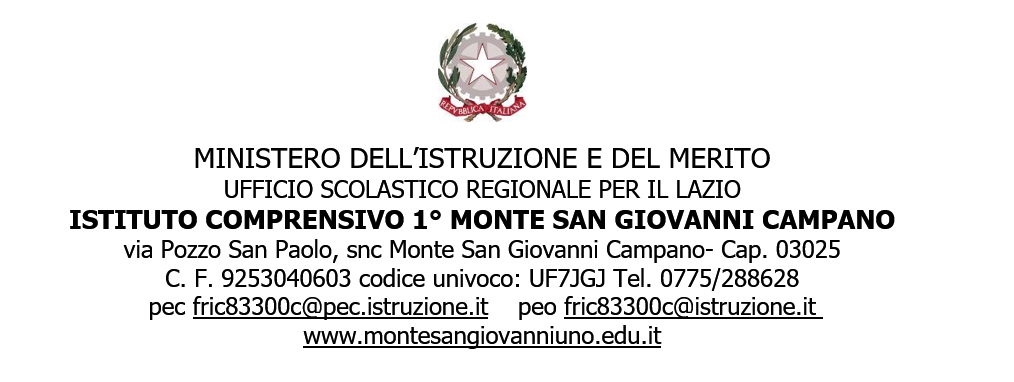 Piano Didattico Personalizzatoper alunni con Bisogni Educativi Speciali (BES)1. Dati dell’alunnoAnno scolastico: Nome e Cognome: nato/a  il  ....../……/...... 	a...................................................................................................................................................Residente a:…………………………………….……………………… in Via…………………………………………………………	 n° ……….. prov…….......Tel: ...........................................................................................	e-mail ……………………….........................................................Scuola:		                                            Classe:	           Sezione: Lingua madre: Eventuale bilinguismo: ...................................................................................................................................................2. Individuazione della situazione BES□ Servizio Sanitario Nazionale 	□ servizio privato accreditato		□ altro servizio: ……………………………………□ Consiglio di classeDIAGNOSIRedatta da: .....................................................................................................................  in data ……… /……… / ……………… ........................................................................................................................................................................................................................................................................................................................................................................................Eventuale Codice ICD10 o altro codice:............................................................................................................................................................................................Aggiornamenti diagnostici: ............................................................................................................................................................................................Altre relazioni cliniche: ............................................................................................................................................................................................Interventi riabilitativi: .............................................................................................................................................................................................3. Informazioni generali fornite dalla famiglia / soggetti affidatari………………………………………………………………………………………………………………………………………………………………………………………………………………………………………………………………………………………………………………………………………………………………………………………………………………………………………………………………………………………………………………………………………………………………………..4. Descrizione delle abilità e dei comportamenti osservabili a scuola da parte dei docenti di classeLettura:□ stentata□ lenta□ con sostituzioni (legge una parola per un’altra)□ con scambio di grafemi (b-p, b-d, f-v, r-l, q-p, a-e)Scrittura□ lenta□ normale□ veloce □ solo in stampato maiuscoloDifficoltà ortografiche:□ errori fonologici (omissioni, sostituzioni, omissioni/aggiunte, inversioni, scambio grafemi b-p, b-d, f-v, r-l, q-p, a-e)□ errori non fonologici (fusioni illegali, raddoppiamenti, accenti, scambio di grafema omofono, non omografo)□ errori fonetici (scambio di suoni, inversioni, migrazioni, omissioni, inserzioni…)□ difficoltà a comporre testi (personali, descrittivi, narrativi, argomentativi,…)□ difficoltà nel seguire la dettatura□ difficoltà nella copia (lavagna/testo o testo/testo…)□ difficoltà grammaticali e sintattiche□ problemi di lentezza nello scrivere□ problemi di realizzazione e regolarità del tratto graficoCalcolo□ difficoltà nel ragionamento logico□ errori di processamento numerico (difficoltà nel leggere e scrivere i numeri, negli aspetti cardinali e ordinali e nella   corrispondenza tra numero e quantità)□ difficoltà di uso degli algoritmi di base del calcolo (scritto e a mente)□ scarsa comprensione del testo in un problemaProprietà linguistica□ difficoltà di esposizione orale e di organizzazione del discorso (difficoltà nel riassumere dati ed argomenti)□ difficoltà o confusione nel ricordare nomi e date 5. Caratteristiche del processo di apprendimentoEventualmente desumibili dalla diagnosi o da un’osservazione sistematica dell’alunno□ lentezza ed errori nella lettura cui può conseguire difficoltà nella comprensione del testo□ difficoltà nei processi di automatizzazione della letto-scrittura che rende difficile o impossibile eseguirecontemporaneamente due procedimenti (ascoltare e scrivere, ascoltare e seguire sul testo)□ difficoltà nell’espressione della lingua scritta. Disortografia e disgrafia□ difficoltà nel recuperare rapidamente dalla memoria nozioni già acquisite e comprese, cui consegue difficoltà e lentezza nell’esposizione durante le interrogazioni□ difficoltà nella lingua straniera (comprensione, lettura e scrittura)□ scarse capacità di concentrazione prolungata□ facile stancabilità e lentezza nei tempi di recuperoDifficoltà nel memorizzare: □ tabelline, formule, algoritmi, forme grammaticali□ sequenze e procedure □ categorizzazioni, nomi dei tempi verbali,  nomi delle strutture grammaticali italiane e straniere...Nello svolgimento di un compito assegnato a scuola:Grado di autonomia:	□ insufficiente		□ scarso		□ buono		□ ottimo □ ricorre all’aiuto dell’insegnante per ulteriori spiegazioni□ ricorre all’aiuto di un compagno□ utilizza strumenti compensativiStrategie didattiche da mettere in atto:□ consolidamento didattico individuale□ recupero didattico individuale□ lavoro di gruppo in laboratorio□ lavoro in piccoli gruppi (cooperative learning)□ lavoro sulla conoscenza dei disturbi specifici dell’apprendimento (in classe)6. Interventi educativi e didattici(Strategie di Personalizzazione/Individualizzazione)NB: In caso di esame di stato, gli strumenti adottati andranno indicati nel documento del 15 maggio (nota MPI n 1787/05 – MPI maggio 2007) in cui il Consiglio di Classe dovrà indicare modalità, tempi e sistema valutativo previsti. 7 . OSSERVAZIONI SULL’ALUNNOAutostima dell’alunno/a□ nulla o scarsa	         □ sufficiente	□ buona		□ eccessiva		Nello svolgimento dei compiti a casa: Strategie utilizzate nello studio:□ sottolinea, identifica parole-chiave, fa schemi e/o mappe autonomamente…□ utilizza schemi e/o mappe fatte da altri (insegnanti, tutor, genitori…)□ elabora il testo scritto al computer, utilizzando il correttore ortografico e/o la sintesi vocale….Grado di autonomia dell’alunno/a:	□ insufficiente	  □ scarso          □ sufficiente      	□ buono		□ ottimo Eventuali aiuti:□ ricorre all’aiuto di un tutor□ ricorre all’aiuto di un genitore□ ricorre all’aiuto di un compagno□ utilizza strumenti compensativiStrumenti da utilizzare a casa:□ strumenti informatici (pc, videoscrittura con correttore ortografico)□ tecnologia di sintesi vocale□ testi semplificati e/o ridotti□ fotocopie □ schemi e mappe□ appunti scritti al pc □ registrazioni digitali□ materiali multimediali (video, simulazioni…)□ testi con immagini strettamente attinenti al testo□ testi adattati con ampie spaziature e interlinee □ altro …………………………………………………………………………………………………………………………………………………………………………….Il presente Piano Didattico Personalizzato valido per la durata di un anno è stato approvato e redatto in data  ……………………………           Il Dirigente Scolastico                                          ………………………………………………………………                                                                                                                                                                                                            firma del genitore                                                                                                                                            …………………………………………………………………….Il PDP viene redatto collegialmente dal Consiglio di Classe e concordato con la famiglia. NORMATIVA DI RIFERIMENTO- Nota MIUR 4099/A4 del 5.10.04 “Iniziative relative alla dislessia”- Legge 8 ottobre 2010, n 170 “Nuove norme in materia di disturbi specifici di apprendimento in ambito scolastico”- Nota Ufficio Scolastico Regionale Emilia Romagna n 12792 del 25/10/2010 “Legge n 170 – Sostegno e promozione del successo scolastico degli studenti con DSA in Emilia Romagna – il rapporto genitori e scuola per il successo scolastico”.- Decreto n 5669 MIUR del 12 luglio 2011 e Allegato al Decreto Ministeriale 12 luglio 2011, “Linee guida per il diritto allo studio degli alunni e degli studenti con Disturbi Specifici di Apprendimento”.- BES: Dir. Min. 27/12/2012; C.M. n. 8 del 6/03/2013.- Nota USR ER BES 29/05/2013, BES: alunni con bisogni educativi speciali; piano per l’inclusione scolastica. materiali e proposte per la formazione dei docenti a.s. 2013/2014.
 - Nota MIUR BES  di giugno 27/06/2013: il piano annuale per l’inclusivita’.
 - Nota USR ER BES 21/08/2013, Bisogni Educativi Speciali. Approfondimenti in ordine alla redazione del piano annuale per l’inclusivita’ nell’ottica della personalizzazione dell’apprendimento. Materiali per la formazione dei docenti a.s 2013/2014.
 - NOTA MIUR BES di novembre  21/11/2013, Strumenti di intervento per alunni con Bisogni Educativi Speciali. A.S. 2013/2014. Chiarimenti.
- MIUR 18 DICEMBRE 2014,  Linee Di Indirizzo Per Favorire Il Diritto Allo Studio Degli Alunni Adottati.MOTIVAZIONE MOTIVAZIONE MOTIVAZIONE MOTIVAZIONE MOTIVAZIONE Partecipazione al dialogo educativoPienamente  AdeguataAdeguata Poco Adeguata Non Adeguata Consapevolezza delle proprie difficoltà Pienamente  AdeguataAdeguata Poco Adeguata Non Adeguata Consapevolezza dei propri punti di forzaPienamente AdeguataAdeguata Poco Adeguata Non Adeguata AutostimaPienamente  AdeguataAdeguata Poco Adeguata Non Adeguata ATTEGGIAMENTI E COMPORTAMENTI RISCONTRABILI A SCUOLAATTEGGIAMENTI E COMPORTAMENTI RISCONTRABILI A SCUOLAATTEGGIAMENTI E COMPORTAMENTI RISCONTRABILI A SCUOLAATTEGGIAMENTI E COMPORTAMENTI RISCONTRABILI A SCUOLAATTEGGIAMENTI E COMPORTAMENTI RISCONTRABILI A SCUOLARegolarità frequenza scolasticaPienamente  AdeguataAdeguata Poco Adeguata Non Adeguata Accettazione e rispetto delle regolePienamente  AdeguataAdeguata Poco Adeguata Non Adeguata Rispetto degli impegni Pienamente  AdeguataAdeguata Poco Adeguata Non Adeguata Accettazione consapevole degli strumenti compensativi e delle misure dispensativePienamente  AdeguataAdeguata Poco Adeguata Non Adeguata Autonomia nel lavoro Pienamente  AdeguataAdeguata Poco Adeguata Non Adeguata Area psicomotoriaPienamente  AdeguataAdeguata Poco Adeguata Non Adeguata STRATEGIE UTILIZZATE DALLO STUDENTE NELLO STUDIO STRATEGIE UTILIZZATE DALLO STUDENTE NELLO STUDIO STRATEGIE UTILIZZATE DALLO STUDENTE NELLO STUDIO STRATEGIE UTILIZZATE DALLO STUDENTE NELLO STUDIO STRATEGIE UTILIZZATE DALLO STUDENTE NELLO STUDIO Sottolinea, identifica parole chiave … EfficaceDa potenziare Da potenziare Da potenziare Costruisce schemi, mappe o diagrammiEfficaceDa potenziare Da potenziare Da potenziare Utilizza strumenti informatici (computer, correttore ortografico, software …)EfficaceDa potenziare Da potenziare Da potenziare Usa strategie di memorizzazione (immagini, colori, riquadrature …) EfficaceDa potenziare Da potenziare Da potenziare MISURE DISPENSATIVE (legge 170/10 e linee guida 12/07/11)E INTERVENTI DI INDIVIDUALIZZAZIONEMATERIE COINVOLTEMATERIE COINVOLTEMATERIE COINVOLTEMATERIE COINVOLTEMATERIE COINVOLTEMATERIE COINVOLTEMATERIE COINVOLTEMATERIE COINVOLTEMATERIE COINVOLTEMATERIE COINVOLTEMATERIE COINVOLTEMISURE DISPENSATIVE (legge 170/10 e linee guida 12/07/11)E INTERVENTI DI INDIVIDUALIZZAZIONEItalianoStoriaMatematicaScienzeIngleseSeconda linguaGeografiaArte e immagineMusicaTecnologiaScienze motorieA1 Dispensa dalla presentazione dei quattro caratteri di scrittura nelle prime fasi dell’apprendimento (corsivo maiuscolo e minuscolo, stampato maiuscolo e minuscolo)A2 Dispensa dall’uso del corsivoA3 Dispensa dall’uso dello stampato minuscoloA4 Dispensa dalla scrittura sotto dettatura di testi e/o appuntiA5 Dispensa dal ricopiare testi o espressioni matematiche dalla lavagnaA6 Dispensa dallo studio mnemonico delle tabelline, delle forme verbali, delle poesie (in quanto vi è una notevole difficoltà nel ricordare nomi, termini tecnici e definizioni)A7 Dispensa dalla lettura ad alta voce in classeA8 Dispensa dai tempi standard (prevedendo, ove necessario, una riduzione delle consegne senza modificare gli obiettivi)A9 Dispensa da un eccessivo carico di compiti con riadattamento e riduzione delle pagine da studiare, senza modificare gli obiettiviA10 Dispensa dalla sovrapposizione di compiti e interrogazioni delle varie materie evitando possibilmente di richiedere prestazioni nelle ultime oreA11 Dispensa parziale dallo studio della lingua straniera in forma scritta, che verrà valutata in percentuale minore rispetto all’orale non considerando errori ortografici e di spellingA12 Integrazione dei libri di testo con appunti su supporto registrato, digitalizzato o cartaceo stampato (font “senza grazie”: Arial, Trebuchet, Verdana carattere 12-14 interlinea 1,5/2) ortografico, sintesi vocale, mappe, schemi, formulariA13 Nella videoscrittura rispetto e utilizzo dei criteri di accessibilità: Font “senza grazie” (Arial, Trebuchet, Verdana), carattere 14-16, interlinea 1,5/2, spaziatura espansa, testo non giustificato.A14 Elasticità nella richiesta di esecuzione dei compiti a casa, per i quali si cercherà di istituire un produttivo rapporto scuola-famiglia (tutor)A15 Accordo sulle modalità e i tempi delle verifiche scritte con possibilità di utilizzare più supporti (videoscrittura, correttore ortografico, sintesi vocale)16 Accordo sui tempi e sui modi delle interrogazioni su parti limitate e concordate del programma, evitando di spostare le date fissateA17 Nelle verifiche, riduzione e adattamento del numero degli esercizi senza modificare gli obiettivi non considerando gli errori ortograficiA18 Nelle verifiche scritte, utilizzo di domande a risposta multipla e (con possibilità di completamento e/o arricchimento con una discussione orale) riduzione al minimo delle domande a risposte aperteA19 Lettura delle consegne degli esercizi e/o fornitura, durante le verifiche, di prove su supporto digitalizzato leggibili dalla sintesi vocaleA20 Parziale sostituzione o completamento delle verifiche scritte con prove orali consentendo l’uso di schemi riadattati e/o mappe durante l’interrogazioneA21 Valorizzazione dei successi sugli insuccessi al fine di elevare l’autostima e le motivazioni di studioA22 Favorire situazioni di apprendimento cooperativo tra compagni (anche con diversi ruoli)A23 Controllo, da parte dei docenti, della gestione del diario (corretta trascrizione di compiti/avvisi)A24 Valutazione dei procedimenti e non dei calcoli nella risoluzione dei problemiA25 Valutazione del contenuto e non degli errori ortograficiA26 Dispensa dall’uso del dizionarioA27 Dispensa verifiche scritta di lingua stranieraA28 Tempi di elaborazione e produzione più lunghi di quelli previsti per la classeA29 Altro (specificare)STRUMENTI COMPENSATIVI(legge 170/10 e linee guida 12/07/11)MATERIE COINVOLTEMATERIE COINVOLTEMATERIE COINVOLTEMATERIE COINVOLTEMATERIE COINVOLTEMATERIE COINVOLTEMATERIE COINVOLTEMATERIE COINVOLTEMATERIE COINVOLTEMATERIE COINVOLTEMATERIE COINVOLTESTRUMENTI COMPENSATIVI(legge 170/10 e linee guida 12/07/11)ItalianoStoriaMatematicaScienzeIngleseSpagnoloGeografiaArte e immagineMusicaTecnologiaScienze motorieB1 Utilizzo di programmi di video-scrittura con correttore ortografico (possibilmente vocale) per l’italiano e le lingue straniere, con tecnologie di sintesi vocale (in scrittura e lettura)B2 Utilizzo del computer fornito di stampante e scanner con OCR per digitalizzare i testi cartaceiB3 Utilizzo della sintesi vocale in scrittura e lettura (se disponibile, anche per le lingue straniere)B4 Utilizzo di risorse audio (file audio digitali, audiolibri…).B5 Utilizzo del registratore digitale per uso autonomoB6 Utilizzo di libri e documenti digitali per lo studio o di testi digitalizzati con OCRB7 Utilizzo, nella misura necessaria, di calcolatrice con foglio di calcolo (possibilmente calcolatrice vocale) o ausili per il calcolo (linee dei numeri cartacee e non)B8 Utilizzo di schemi e tabelle, elaborate dal docente e/o dall’alunno, di grammatica (es. tabelle delle coniugazioni verbali…) come supporto durante compiti e verificheB9 Utilizzo di tavole, elaborate dal docente e/o dall’alunno, di matematica  (es. formulari…) e di schemi e/o mappe delle varie discipline scientifiche come supporto durante compiti e verificheB10 Utilizzo di mappe e schemi (elaborate dal docente e/o dallo studente per sintetizzare e strutturare le informazioni) durante l’interrogazione, eventualmente anche su supporto digitalizzato (video presentazione), per facilitare il recupero delle informazioni e migliorare l’espressione verbaleB11 Utilizzo di diagrammi di flusso delle procedure didatticheB12 Utilizzo  di altri linguaggi e tecniche (ad esempio il linguaggio iconico e i video…) come veicoli che possono sostenere la comprensione dei testi e l’espressioneB13 Utilizzo di dizionari digitali su computer (cd rom, risorse on line)B14 Utilizzo di software didattici e compensativi (free e/o commerciali) specificati nella tabella degli obiettiviB15 Utilizzo di quaderni con righe e/o quadretti specialiB16 Utilizzo di impugnatori facili per la corretta impugnatura delle penneB17 Tabelle e formulariB18 CalcolatriceB19 Audio registratore o lettore mp3 per la registrazione delle lezioni svolte in classeB20 Computer con programmi di videoscrittura con correttore ortografico e/o sintesi vocaleB21 Libri di testo in cd – ebookB22 Contenuti presentati in piccole unitàB23 Appunti del docente consegnati all’alunno in fotocopie o file delle lezioniB24 Altro (specificare)DocentiNome e Cognome  FIRMAITALIANO STORIAGEOGRAFIAINGLESEMATEMATICA SCIENZEARTE e IMMAGINETECNOLOGIAMUSICASCIENZE MOTORIERELIGIONEALTERNATIVA